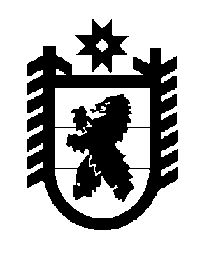 Российская Федерация Республика Карелия    ПРАВИТЕЛЬСТВО РЕСПУБЛИКИ КАРЕЛИЯПОСТАНОВЛЕНИЕ                                 от  12 декабря 2014 года № 374-Пг. Петрозаводск О распределении в 2014 году не использованных
в 2013 году субсидий бюджетам муниципальных районов 
и городских округов на реализацию мероприятий 
по модернизации региональной системы 
дошкольного образованияВ целях использования образовавшегося по состоянию на 1 декабря 2014 года остатка средств федерального бюджета, выделенных в 2013 году 
на реализацию мероприятий по модернизации региональной 
системы дошкольного образования, Правительство Республики Карелия 
п о с т а н о в л я е т:Установить распределение на 2014 год не использованных в 2013 году субсидий бюджетам муниципальных районов и городских округов на реализацию мероприятий по модернизации региональной системы дошкольного образования согласно приложению.           Глава Республики  Карелия                       			      	        А.П. ХудилайненПриложениек постановлению ПравительстваРеспублики Карелияот 12 декабря 2014 года № 374-ПРаспределение 
на 2014 год не использованных в 2013 году субсидий бюджетам муниципальных районов и городских округов на реализацию мероприятий 
по модернизации региональной системы дошкольного образования_________________Муниципальное образованиеСумма(тыс. рублей)Петрозаводский городской округ74 082,3Итого74 082,3